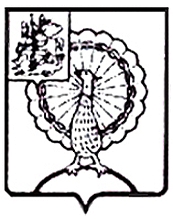 Совет депутатов городского округа СерпуховМосковской областиРЕШЕНИЕРуководствуясь Федеральным законом от 06.10.2003 № 131-ФЗ «Об общих принципах организации местного самоуправления в Российской Федерации», Федеральным законом от 07.02.2011 № 6-ФЗ «Об общих принципах организации и деятельности контрольно-счетных органов субъектов Российской Федерации и муниципальных образований», Законом Московской области от 12.11.2010 № 135/2010-ОЗ «О Контрольно-счетной палате Московской области», Уставом муниципального образования «Городской округ Серпухов Московской области», Совет депутатов городского округа Серпухов Московской области решил:1. Внести в Положение о Контрольно-счетной палате городского округа Серпухов Московской области, утвержденное решением Совета депутатов города Серпухова Московской области от 06.12.2016 № 146/16  следующие изменения:1.1. Пункт 1.6 статьи 1 изложить в следующей редакции:«Место нахождения Контрольно-счетной палаты – Московская область, город Серпухов, ул. Советская, д. 88, кабинет №  217.»;1.2. подпункт 11 пункта 13.1 статьи 13 изложить в следующей редакции:«11) утверждает положения и должностные инструкции работников Контрольно-счетной палаты.».1.3. В пункте 19.2 статьи 19 союз «и» после слов информации заменить союзом «или».2. Направить настоящее решение Главе городского округа Серпухов           Д. В. Жарикову для подписания и его официального опубликования (обнародования).3. Контроль за выполнением настоящего решения возложить на постоянную депутатскую Комиссию по нормотворчеству и организации депутатской деятельности, взаимодействию с общественными организациями и правоохранительными органами (Киблицки Я.Й.).   Председатель Совета депутатов                                                     И. Н. ЕрмаковГлава городского округа                                                                 Д. В. ЖариковПодписано Главой городского округа25.05.2018№   286/35  от  23.05.2018 О внесении изменений в Положение о Контрольно-счетной палате городского округа Серпухов Московской области, утвержденное решением Совета депутатов города Серпухова Московской области от 06.12.2016 № 146/16 